Youth Council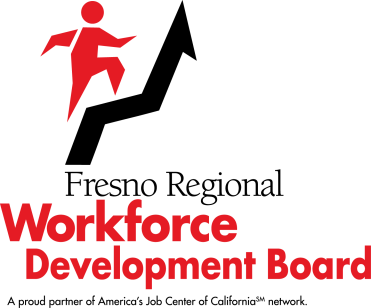 November 18, 2021SUMMARY MINUTESThe meeting was called to order at 4:00 p.m. and was held in person and via Zoom.ROLL CALL: 	PRESENT   –	Lacy Barnes, Paul Bauer, Edgar Blunt, Raine Bumatay, Katherine Martindale, Vasili Sotiropulos, Michelle Tutunjian, and Ricardo Vasquez	ABSENT     –	Brian Chambers and Rick WatsonAGENDA CHANGES:  	 None     ABSTENTIONS/RECUSALS/	NoneDISCLOSURES OFPOTENTIAL CONFLICTS OFINTEREST: 		NonePUBLIC COMMENTS:  	   None Meeting adjourned at 4:52 p.m.COMMITTEE CHAIR/STAFF COMMENTS:  NoneItemDescription/Action Taken1.Resolution to Allow for Electronic Board Meetings Pursuant to AB361 and Making Requisite Findings of State of Emergency Due to COVID-19Phyllis Stogbauer, Senior Deputy Director, Fresno Regional Workforce Development Board (FRWDB), explained that Governor Newsom’s Executive Order N-29-20 that allowed the Youth Council (Council) to meet in person or via teleconference expired on September 30, 2021.  Ms. Stogbauer stated that the Governor, through Order N-12-21, had extended the order through December 31, 2021, and she was seeking adoption of this resolution, which would allow the Council to continue to participate in meetings via teleconference. TUTUNJIAN/BARNES – ADOPTED THE RESOLUTION TO ALLOW FOR ELECTRONIC BOARD MEETINGS PURSUANT TO AB361 AND MAKING REQUISITE FINDINGS OF STATE OF EMERGENCY DUE TO COVID-19.  VOTE:  YES – 8, NO – 0 (UNANIMOUS)2.May 20, 2021, Youth Council Meeting MinutesMs. Stogbauer presented the May 20, 2021, meeting minutes for the Council’s approval, or correction and approval.BARNES/TUTUNJIAN-APPROVED THE MAY 20, 2021, YOUTH COUNCIL MEETING MINUTES. VOTE: YES-8, NO-0 (UNANIMOUS)3.Fresno Regional Workforce Development Board Outstanding Achievement AwardsMs. Stogbauer reported that the Outstanding Achievement Award for the First Quarter of Program Year (PY) 2021-2022 had been awarded to Marissa Olivares.  Ms. Stogbauer presented the video that highlighted Ms. Olivares’ journey to employment as a Dental Assistant through Workforce Connection.  Ms. Stogbauer noted that Ms. Olivares attended dental assistant training with a scholarship awarded through the Youth Council.  She noted that Ms. Olivares began the training in January 2020, and continued training through the COVID-19 pandemic, while being on the Dean’s List three (3) times and serving as an on-site tutor.This was an information item.4.Fourth Quarter Program Year 2020-2021 and First Quarter Program Year 2021-2022 Workforce Innovation and Opportunity Act Young Adult Participant Work Experience ReportsMs. Stogbauer presented the Workforce Innovation and Opportunity Act (WIOA) Young Adult Participant Work Experience (WEX) Reports for the Fourth Quarter of PY 2020-2021 and the First Quarter of PY 2021-2022 for the Council’s recommendation to the FRWDB.  Ms. Stogbauer reported that the PY 2019-2020 allocations were fully expended by the deadline of June 30, 2021.  She stated that the PY 2020-2021 allocations must be fully expended by June 30, 2022.  As of September 30, 2021, the 2020-2021 mandated expenditures had been exceeded by $108,801.60.  Ms. Stogbauer stated that the FRWDB was right on target with WEX expenditures and have no concerns at this time.MARTINDALETUTUNJIAN – RECOMMENDED THAT THE FRWDB ACCEPT THE FOURTH QUARTER PROGRAM YEAR 2020-2021 AND FIRST QUARTER PROGRAM YEAR 2021-2022 WORKFORCE INNOVATION AND OPPORTUNITY ACT YOUNG ADULT PARTICIPANT WORK EXPERIENCE REPORTS.  VOTE:  YES – 8, NO – 0 (UNANIMOUS) 5.Local Performance Results ReportsMs. Stogbauer presented the Local Performance Results for the Fourth Quarter of PY 2020-2021 and the First Quarter of PY 2021-2022, for the Council’s recommendation to the FRWDB. Ms. Stogbauer reported that while not every provider met the Fourth Quarter plan for expected enrollments, there were a lot of youth out due to COVID, and there were not any major concerns.  She stated that even with COVID, the Certificate of Attainment, Median Wage, and Measurable Skills Gain elements were all met, with the exception of West Hills Community College District (WHCCD).Ms. Stogbauer noted that all of the providers were meeting or exceeding the First Quarter goal for enrollments, with the exception of Proteus and WHCCD.  Director Barnes and Councilmember Martindale expressed their continued concerns with WHCCD’s performance.  Ms. Stogbauer stated that FRWDB staff had worked with WHCCD staff to develop a corrective action plan and that if the appropriate improvements to enrollments have not been met by January, FRWDB staff would bring a recommendation to the Council regarding further action.Ms. Stogbauer stated that at the last Council meeting, Director Barnes requested that placements be broken out between education and employment. FRWDB staff did make that change to the report.BAUER/MARTINDALE – RECOMMENDED THAT THE FRWDB ACCEPT THE LOCAL PERFORMANCE RESULTS REPORTS.  VOTE:  YES – 8, NO – 0 (UNANIMOUS)6.Fourth Quarter Program Year 2020-2021 and First Quarter Program Year 2021-2022 Young Adult Satisfaction ReportsStephen DeWitt, Monitoring Department Manager, FRWDB, presented the Young Adult Satisfaction Reports for the Fourth Quarter of PY 2020-2021 and the First Quarter of PY 2021-2022 for the Council’s recommendation to the FRWDB.Mr. DeWitt stated that for PY 2020-2021, the response rate was at 51.9%, with 60% reported as extremely satisfied.  He reported that the response rate for PY 2021-2022 had gone up to 70% and that participants continue to be extremely satisfied with the program.BARNES/MARTINDALE – RECOMMENDED THAT THE FRWDB ACCEPT THE FOURTH QUARTER PROGRAM YEAR 2020-2021 AND FIRST QUARTER PROGRAM YEAR 2021-2022 YOUNG ADULT SATISFACTION REPORTS.    VOTE:  YES – 8, NO – 0 (UNANIMOUS)  7.Fourth Quarter Program Year 2020-2021 and First Quarter Program Year 2021-2022 Providers of Services Monitoring ReportsMr. DeWitt presented the Providers of Services Monitoring Report for the Fourth Quarter of PY 2020-2021 and the First Quarter of PY 2021-2022 for the Council’s recommendation to the FRWDB.  Mr. DeWitt reported that WHCCD had a total of seven (7) findings during the Fourth Quarter that all had been conditionally closed. He noted that WHCCD was receiving monthly monitoring reviews.Mr. DeWitt reported that Fresno Economic Opportunities Commission had seven (7) findings during the First Quarter.  He stated that of the seven (7) findings, six (6) had been closed and a quarterly compliance review for the other finding had been implemented.BARNES/BAUER – RECOMMENDED THAT THE FRWDB ACCEPT THE FOURTH QUARTER PROGRAM YEAR 2020-2021 AND FIRST QUARTER PROGRAM YEAR 2021-2022 PROVIDERS OF SERVICES MONITORING REPORTS.    VOTE:  YES – 8, NO – 0 (UNANIMOUS)  8.Fourth Quarter Program Year 2020-2021 and First Quarter Program Year 2021-2022 Provider of Services Customer Complaint ReportsMr. DeWitt presented the Provider of Services Customer Complaint Report for the Fourth Quarter of PY 2020-2021 and the First Quarter of PY 2021-2022 for the Council’s recommendation to the FRWDB.  Mr. DeWitt reported that no youth program complaints were received during either quarter.MARTINDALE/BARNES – RECOMMENDED THAT THE FRWDB ACCEPT THE FOURTH QUARTER PROGRAM YEAR 2020-2021 AND FIRST QUARTER PROGRAM YEAR 2021-2022 PROVIDER OF SERVICES CUSTOMER COMPLAINT REPORTS.    VOTE:  YES – 8, NO – 0 (UNANIMOUS)  9.Fourth Quarter Program Year 2020-2021 and First Quarter Program Year 2021-2022 Youth Demographics ReportsTim Giles, Deputy Director Information and General Services, FRWDB, reviewed the Youth Demographics Report for the Fourth Quarter of PY 2020-2021 and the First Quarter of PY 2021-2022.This was an information item.10.Agenda Items for February 17, 2022, MeetingThere were no items suggested for the February 17, 2022, Youth Council Meeting.11.Meeting FeedbackChair Bumatay expressed her appreciation for the hybrid style meeting.Director Blunt stated he really liked the video with Marissa Olivares, and hopes it is shared all over social media, because he would love for the world to know about the good work done at the FRWDB. 